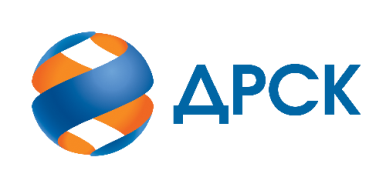 Акционерное Общество«Дальневосточная распределительная сетевая компания»ПРОТОКОЛ № 571/МР-ВПЗакупочной комиссии по аукциону в электронной форме на право заключения договора  на выполнение работ: «Опоры промежуточные в комплекте с фундаментами» ( Лот № 0101-РЕМ ПРОД-2021-ДРСК)  № ЕИС - 32009389445СПОСОБ И ПРЕДМЕТ ЗАКУПКИ: аукцион в электронной форме на право заключения договора на «Опоры промежуточные в комплекте с фундаментами» ( Лот № 0101-РЕМ ПРОД-2021-ДРСК)КОЛИЧЕСТВО ПОДАННЫХ ЗАЯВОК НА УЧАСТИЕ В ЗАКУПКЕ: 2 (две) заявки.КОЛИЧЕСТВО ОТКЛОНЕННЫХ ЗАЯВОК: 0 (ноль) заявок.ВОПРОСЫ, ВЫНОСИМЫЕ НА РАССМОТРЕНИЕ ЗАКУПОЧНОЙ КОМИССИИ: Об утверждении результатов процедуры аукциона О ранжировке заявокО выборе победителя закупкиРЕШИЛИ:По вопросу № 1Признать объем полученной информации достаточным для принятия решения.Принять цены заявок Участников по результатам аукциона:По вопросу № 2Утвердить ранжировку заявок:По вопросу № 3Признать Победителем закупки Участника, занявшего 1 (первое) место в ранжировке по степени предпочтительности для Заказчика: АКЦИОНЕРНОЕ ОБЩЕСТВО "ОМСКИЙ ЭЛЕКТРОМЕХАНИЧЕСКИЙ ЗАВОД" ИНН/КПП 5507001265/550701001 ОГРН 1025501382829 с ценой заявки не более 3 861 396,00 руб. без учета НДС. Условия оплаты: Расчёт за поставленный товар осуществляется: в течение 30 (тридцати) календарных дней/ 15 (пятнадцати) рабочих дней (в случае, если поставщик-субъект МСП) с даты подписания акта сдачи-приёмки товара, товарной накладной (ТОРГ-12), на основании счета, выставленного Поставщиком, и с учетом пункта 2.4.2 Договора.        Срок поставки товара: Начало – с момента подписания договора, но не ранее «01» января 2021г. Окончание – в течение 60 календарных дней с момента заключения настоящего договора между сторонами.        Гарантийный срок на Товар - не менее 60 месяцев с момента ввода продукции в эксплуатацию, но не более 72 месяцев с момента поставки и   начинает течь с даты подписания Сторонами накладной ТОРГ-12.Инициатору договора обеспечить подписание договора с Победителем не ранее чем через 10 (десять) календарных дней и не позднее 20 (двадцати) календарных дней после официального размещения итогового протокола по результатам закупки.Победителю закупки в срок не позднее 3 (трех) рабочих дней с даты официального размещения итогового протокола по результатам закупки обеспечить направление по адресу, указанному в Документации о закупке, информацию о цепочке собственников, включая бенефициаров (в том числе конечных), по форме и с приложением подтверждающих документов согласно Документации о закупке.4.     Победителю закупки включить в спецификацию договора информацию о наименовании страны происхождения товара в соответствии с общероссийским классификатором и изготовителе продукции в строгом соответствии с информацией, указанной в заявке.5.	Инициатору договора обеспечить контроль за соблюдением вышеуказанного пункта решенияСекретарь Закупочной комиссии 1 уровня  		                               Г.М. Терёшкинаг.  Благовещенск«29» сентября 2020№п/пДата и время регистрации заявкиИдентификационный номер Участника Цена заявки, руб. без НДС25.08.2020 08:24Участник 571/МР-13 861 396.0026.08.2020 05:43Участник 571/МР-23 880 800,00№ п/пДата и время регистрации заявкиНаименование Участника Первая ценовая ставка, 
руб. без НДСЦена заявки по результатам аукциона, 
руб. без НДС25.08.2020 08:24Участник 571/МР-13 861 396.003 861 396.0026.08.2020 05:43Участник 571/МР-23 880 800,003 880 800,00Место в ранжировке (порядковый № заявки)Дата и время регистрации заявкиНаименование Участника и/или идентификационный номерИтоговая цена заявки, 
руб. без НДС Возможность применения приоритета в соответствии с 925-ПП1 место(заявка 1)25.08.2020 08:24АКЦИОНЕРНОЕ ОБЩЕСТВО "ОМСКИЙ ЭЛЕКТРОМЕХАНИЧЕСКИЙ ЗАВОД" 
ИНН/КПП 5507001265/550701001 
ОГРН 10255013828293 861 396.00нет2 место(заявка 3)26.08.2020 05:43ОБЩЕСТВО С ОГРАНИЧЕННОЙ ОТВЕТСТВЕННОСТЬЮ "АЛЬЯНСЭНЕРГО" 
ИНН/КПП 7810388306/781001001 
ОГРН 11578473518373 880 800,00нет